Key pointsThe model should be comprehensible. The introduction should orient the reader to the model, not repeat information in the model or introduce information not in the model. It should be short.What, of the material I suggest we cut, is important and needs to be in the model?The sciatica passage: that’s another use case. Let’s have one use case. We can introduce the use case with a simplified view, if absolutely necessary, but we don’t want to lengthen the document without a reason to do so.Clinical & Engineering are one. That’s the point of the “What’s a DAM” excursus.I’ve boiled all those bullets down to what I see as significant: what makes something a concern, and significant implications.Introduction Healthcare delivery is becoming more complex. Patients, especially those with complex health issues, are treated by multi-disciplinary teams of providers across care settings. Institutions may specialize in one clinical or super-specialty care. atients with a history of multiple complex health issues institutions.  Providers need a robust mechanism to disambiguate clinical findings, keep track of how comorbidities relate to and one another and monitor the impact of different interventions on the progress of the patient’s various conditions. how the Health Concern concept is related to the health concern, problem concern and reaction concern concepts as well as the ISO/DIS 13940 (Systems of Concepts to support continuity of care) to facilitate harmonization of concepts between projects.The Domain Analysis Model ArtifactA Domain Analysis Model (DAM) is UML representation of a “domain,” or area of business requirements. It is a requirements artifact—also known as a “problem domain,” “conceptual” or “business” artifact. It is designed to articulate clearly the needs of the business community as that community understands them. about the domain information, but it doesn’t tell you how to represent it in an information system.In the words of the HL7 Development Framework (HDF), “During requirements documentation the problem domain is defined, a model of the domain (or problem space) is produced as the DAM consisting of static and dynamic model artifacts.  Domain, in this case, refers to the problem space for the requirements.” The critical distinction is that the DAM does not specify patterns for representing the data. It does not conform to the HL7 Reference Information Model (RIM), or to openEHR, or to any other logical pattern, as it must represent the problem domain with sufficient clarity to support development in any of those patterns.The HDF clarifies: “A DAM defines what needs to be done, not how to do it. It is important to separate the description of requirements from the design of the solution. Prematurely including technical and implementation details will compromise the clarity of the original problem and will result in standards that fall short of the business needs. The DAM is [subsequently] used to create standard specifications by harmonizing it with HL7 references including the RIM, structural vocabulary, and application roles.”The DAM contains both a dynamic part—with definitions for actors and the use cases they participate in—and a static part—illustrating the structure of the concepts used in those use cases. The use cases are abstracted from a set of concrete scenarios identified by domain experts.Health Concern A health concern is a healthrelated matter that is of interest, importance or worry to someonethe patient, the patient's family or a healthcare provider.ealth concern volitional and intentional. represent the determination by an individual that a specific health condition or issue . Health concerns represent variations from a desired health status or a condition that place the patient at risk for an undesirable health status, and thus may need management or attention.  A pregnancy is an example of a condition which may or may not be desired in and of itself, but at minimum requires management because it places special risks on the patient and fetus that could create an undesirable outcome if not properly managed. Health concerns are not always biologic in natureocial factors, family dynamics or relationships (e.g. loss of family members, domestic violence), economic stress, etc, may be identified as health concerns.Health concerns by different persons in different systems without knowing about each other. Therefore wnership of health concernIt is possible to generate health concerns that meet certain criteria.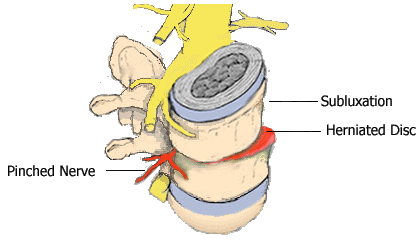 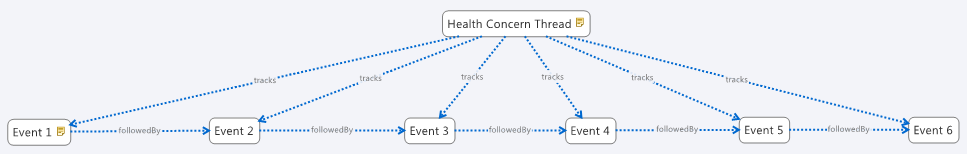 